Formblatt Schüler*inDas ausgefüllte Formblatt bitte an eine dieser Adressen schicken:Mail: 			buddy4you@ph-ooe.atSollten Sie Fragen zum Projekt selbst haben, bitte auch an diese Adressen schreiben.Mit dem Absenden dieses Formblattes bestätige ich, dass die Eltern des angegebenen Kindes einverstanden sind und die Kontaktdaten an die Studierende/den Studierenden weitergegeben werden dürfen.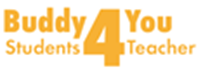 Angaben zur Schülerin, zum SchülerAngaben zur Schülerin, zum SchülerVornameNachnameDeutschkenntnisse sehr gut              gut                   nicht so gutSchulstufeName der SchuleTelefonnummerMailadressesonstige AngabenAngaben zur Lehrerin, zum LehrerAngaben zur Lehrerin, zum LehrerVor- und NachnameTelefonnummerMailadresse